………………ÜNİVERSİTESİ…………….…….UNIVERSITY2020/2021 AKADEMİK YILI2020/2021 ACADEMIC YEARİSTANBUL ÜNİVERSİTESİ MEVLANA ADAY ÖĞRENCİBAŞVURU FORMUMEVLANA CANDIDATE STUDENT APPLICATION FORM OF İSTANBUL UNIVERSITY	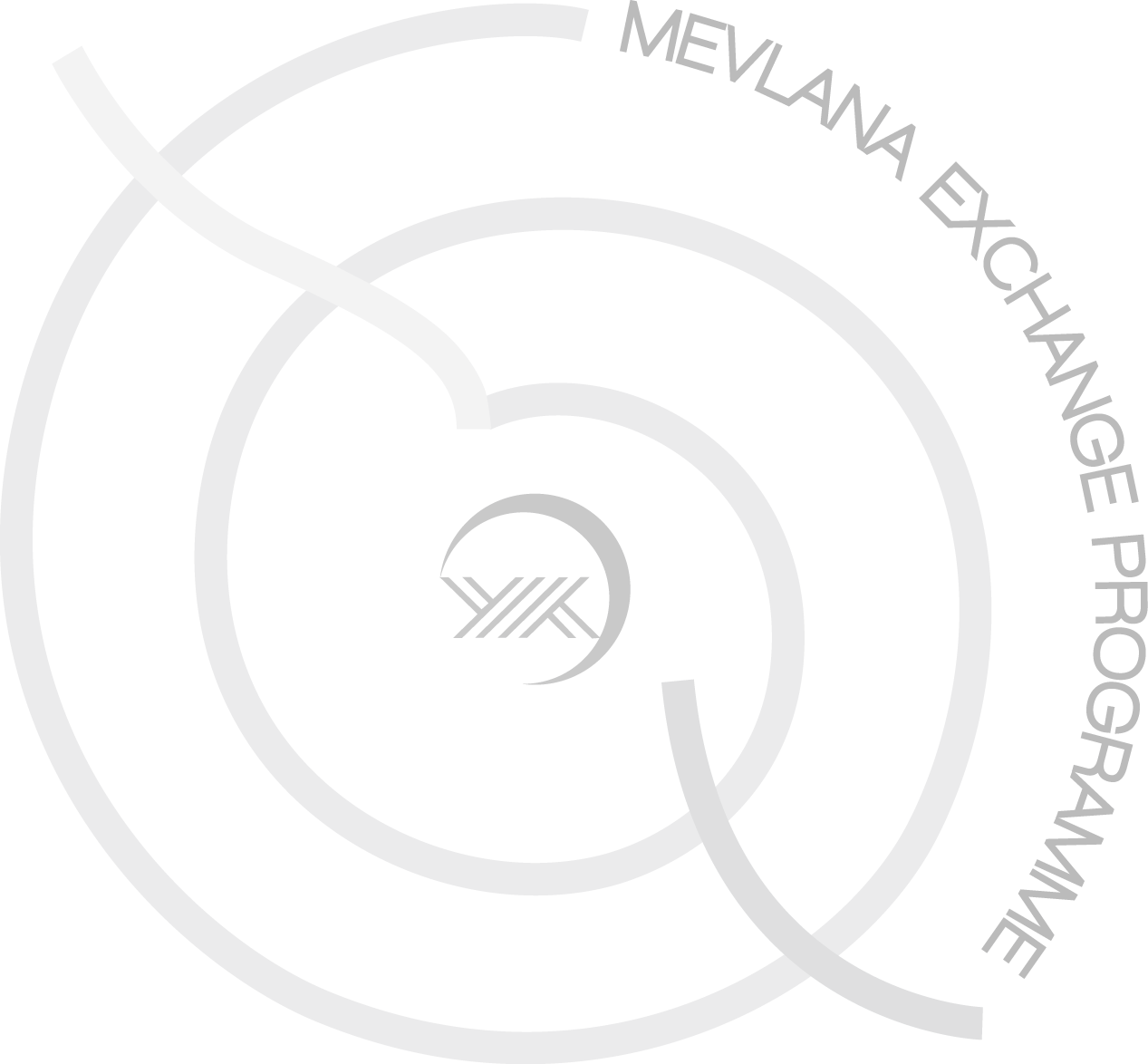 Adı – SoyadıName-SurnameCinsiyet(Kadın/Erkek)Gender (Female/ Male)Bölüm / ProgramDepartment/ProgrammeÖğrenimDurumuDegree( Bachelor, MA, PhD)SınıfYear of study(at present)Not OrtalamasıGrade Point Average (GPA)(over 4)BaşvurduğuFakülte/BölümApplied Faculty/Department(İstanbul University)DeğişimDönemi(Güz, Baharya da Güz+Bahar)Period of the Exchange(Fall, Spring or Fall+Spring)E-postaE-mailEklerAdditional Required Documents1. Not Dökümü(Transcript of records)
2. Dildüzeyinizigösterenbelge(Document showing your language level)TarihveİmzaDate and Signature